Please let us know if you have any allergen requirementsThe Bear Inn, Tostock Road, Beyton, IP30 9AG     Tel: 01359 270249     Email: contact@thebearinnbeyton.co.uk   Website: www.thebearinnbeyton.co.uk  Facebook: thebearinnbeyton   Twitter: @bearinnbeyton   Instagram: @bearinnbeyton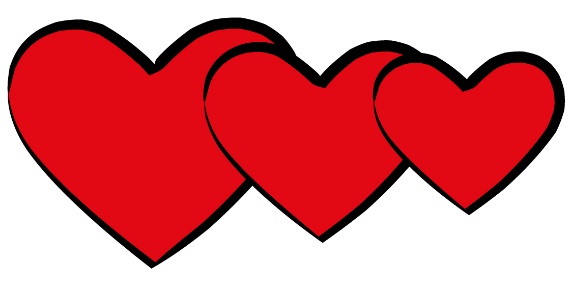 Valentine’s Menu3 courses, 2 people, 1 price£60 per couple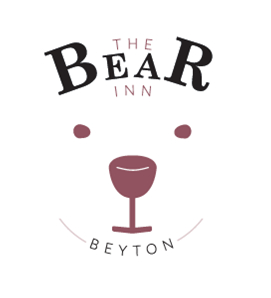 to start6 fresh oysters Served on crushed ice with tabasco and lemonPrawn, avocado and fennel saladServed with a shot of Bloody Mary dressingRoasted Red Pepper and Tomato SoupServed with crusty breadChicken liver and wild mushroom pateServed with red onion marmalade and toast6 fresh oysters Served on crushed ice with tabasco and lemonPrawn, avocado and fennel saladServed with a shot of Bloody Mary dressingRoasted Red Pepper and Tomato SoupServed with crusty breadChicken liver and wild mushroom pateServed with red onion marmalade and toast6 fresh oysters Served on crushed ice with tabasco and lemonPrawn, avocado and fennel saladServed with a shot of Bloody Mary dressingRoasted Red Pepper and Tomato SoupServed with crusty breadChicken liver and wild mushroom pateServed with red onion marmalade and toastmains Chargrilled salmonWith asparagus, baby potatoes and hollandaise dressingFillet steak with red wine and mushroom sauceServed with parmentier potatoes and mixed green vegetablesButternut squash, chickpea and red onion tagineServed with fragrant riceLemon, garlic and thyme marinated chargrilled chickenServed with Israeli cous cous, pomegranate, spinach and mint Chargrilled salmonWith asparagus, baby potatoes and hollandaise dressingFillet steak with red wine and mushroom sauceServed with parmentier potatoes and mixed green vegetablesButternut squash, chickpea and red onion tagineServed with fragrant riceLemon, garlic and thyme marinated chargrilled chickenServed with Israeli cous cous, pomegranate, spinach and mint Chargrilled salmonWith asparagus, baby potatoes and hollandaise dressingFillet steak with red wine and mushroom sauceServed with parmentier potatoes and mixed green vegetablesButternut squash, chickpea and red onion tagineServed with fragrant riceLemon, garlic and thyme marinated chargrilled chickenServed with Israeli cous cous, pomegranate, spinach and mint                to finishCarrot cake cheesecakeWith a caramel drizzle and pouring creamWarm Dark Chocolate BrownieWith vanilla ice cream and chocolate sauceTangy lemon tartWith raspberry coulis and raspberriesCheeseboard with Crackers and Homemade ChutneyCarrot cake cheesecakeWith a caramel drizzle and pouring creamWarm Dark Chocolate BrownieWith vanilla ice cream and chocolate sauceTangy lemon tartWith raspberry coulis and raspberriesCheeseboard with Crackers and Homemade ChutneyCarrot cake cheesecakeWith a caramel drizzle and pouring creamWarm Dark Chocolate BrownieWith vanilla ice cream and chocolate sauceTangy lemon tartWith raspberry coulis and raspberriesCheeseboard with Crackers and Homemade Chutney